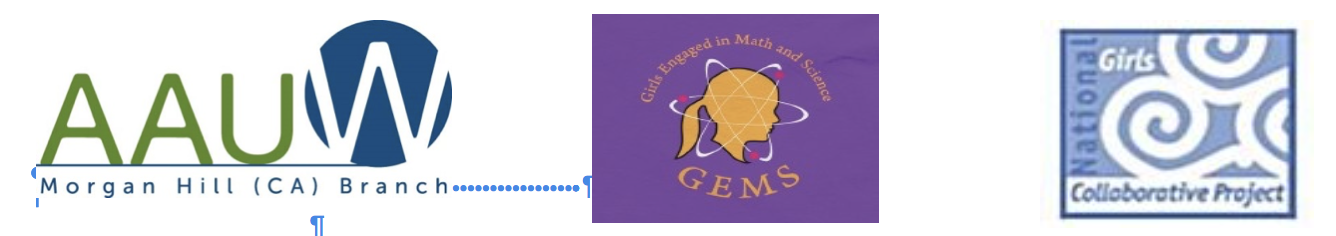 GEMS* @ InfineonMonday, February 19, 2018Sponsored by the Morgan Hill branch of AAUWFor All *Girls Engaged in Math and ScienceOn Monday, February 19, we will visit Infineon, a multinational company which is a global leader in semiconductor manufacturing. Infineon’s systems are widely used in the automotive, industrial, and multimarket sectors, as well as in chip card and security products. During our visit to Infineon, we will learn about semiconductor systems, hear about academic preparation for and career opportunities in this field, tour the facility, and have lunch with staff members.This free event is open to GEMS members and friends aged 12-18.We will meet by 9:00 AM in the Morgan Hill Caltrain parking lot to organize the carpools, check out the T-shirts, and be on our way to Infineon for our program. We will not wait for latecomers.While we will have snacks and water before departing, please eat breakfast before arriving.If you need a ride to or from Caltrain, please let me know.When: Monday, February 19, 2018Time: 9:00 AM – 2 PMWhere: Infineon, 18275 Serene Drive, Morgan HillPlease respond to Susan Oldham-Fritts at gems@aauwmh.org by 2/12/18.Opt-out: If you no longer wish to remain on the GEMS distribution list, please email me at gems@aauwmh.org to remove your name.Future Events:March 25		Wildflower run (volunteer activity)April 14		Future Women Leaders of America WorkshopMay 6			Monterey Bay AquariumOctober		NoBelles playOur current calendar, activity notices, and opportunities for other STEAM events are posted on the GEMS webpage, http://aauwmh.org/gems/ .--------------------------------------------------------------------------------------------------------------------------I give my permission as parent/guardian of ___________________________ for her to participate in the GEMS Infineon field trip on Monday, February 19, waive claims against the leaders of this activity, and allow photographs of her to be taken for GEMS and Infineon.Signed: ____________________ Relationship to GEMS member __________Date: _______--------------------------------------------------------------------------------------------------------------------